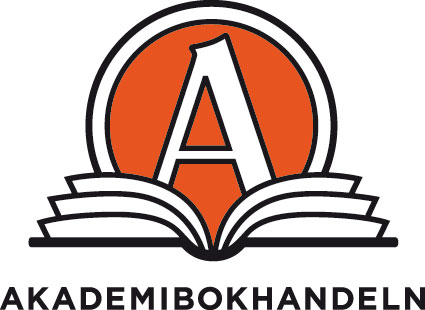 Pressmeddelande 2015-08-21Världspremiär för Millenniumuppföljaren hos Akademibokhandeln
Torsdagen den 27 augusti släpps Det som inte dödar oss, den fristående uppföljaren till Stieg Larssons Millenniumtrilogi, skriven av David Lagercrantz.Akademibokhandelns flaggskeppsbutik på Mäster Samuelsgatan 28 i Stockholm har fått äran att ordna världspremiären. Butiken säljer, som första återförsäljare i världen, boken på natten mellan 26 och 27 augusti (kl. 00-01). David Lagercrantz är på plats och berättar om boken samt signerar den.För mer information om midnattsreleasen:
Sara Ejdehag, tel. 010-744 10 19 För mer information om boken och författaren:
Norstedts PR-avdelning, tel. 010-744 22 00